Next-Gen Supply Group, Inc.11 Norfolk StreetMansfield, MA 02038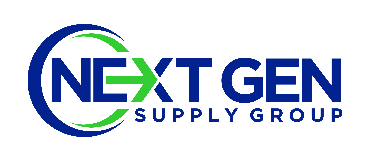 TEL:  781-986-6161877-4-JANSAN FAX:  781-961-1764 nextgensupply.comCUSTOMER AGREEMENT FOR GOVERNMENT/PUBLIC INSTITUTIONSPrint Name    	 Title  	Name of Entity:  	   TEL   (  	)   	Billing Address:  	   City  	 State  	 Zip  	Shipping Address:  	   City  	 State  	 Zip  	Billing Contact:   		TEL	(  	 )   	E-mail:   		FAX	(  	 )   	Is a Purchase Order required to place orders?	Yes	NoType of Entity:Government:	Public School	UniversityFederalStateLocalFederal ID #	 	Tax Exempt #  		Tax Exempt Certificate must accompany applicationThe above information is provided is accurate and true for the purpose of extending credit to our organization Next-Gen Supply Group, Inc. with terms of Net 30 days.Authorized Signature:   	 Title: 	Printed Name:   	  Date: 	Please submit this form by Fax: 781-961-1764 or Email: ar@nextgensupply.comGovernment Credit Agreement	Ver.12-19